Обнародовано на сайте www.segezha.info 27.10.2015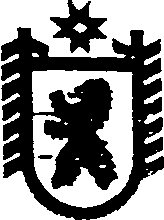 Республика КарелияАДМИНИСТРАЦИЯ СЕГЕЖСКОГО ГОРОДСКОГО ПОСЕЛЕНИЯПОСТАНОВЛЕНИЕот  27 октября 2015 года  № 257г.СегежаО внесении изменений в постановление администрации Сегежского городского поселения от 08 мая 2015 года № 96 «О формировании фонда капитального ремонта на счете регионального оператора в отношении многоквартирных домов, собственники помещений в которых в установленный срок не выбрали способ формирования фонда капитального ремонта или выбранный ими способ не был реализован»В соответствии с частью 7 статьи 170 Жилищного кодекса Российской Федерации и пунктом 1 части 6 статьи 7 Закона Республики Карелия от 20 декабря 2013 года № 1758-ЗРК «О некоторых вопросах организации проведения капитального ремонта общего имущества в многоквартирных домах, расположенных на территории Республики Карелия» администрация Сегежского городского поселения п о с т а н о в л я е т:Дополнить перечень многоквартирных домов, собственники помещений в которых в срок до 01 мая 2015 года не выбрали способ формирования фонда капитального ремонта или выбранный ими способ не был реализован, утверждённый постановлением администрации Сегежского городского поселения от 08 мая 2015 года № 96, пунктами 179, 180 следующего содержания:2. Решение, указанное в пункте 1 настоящего постановления, направить региональному оператору и собственникам помещений в многоквартирных домах, указанных в пункте 1 настоящего постановления, в течение пяти дней со дня его принятия.3. Настоящее постановление вступает в силу со дня его принятия и распространяет своё действие на правоотношения, возникшие с 10 мая 2015 года.4. Контроль за исполнением настоящего постановления возложить на начальника управления жилищно-коммунального и городского хозяйства Пискунович С.Г.5. Обнародовать настоящее постановление путем размещения его официального текста на официальном сайте Сегежского городского поселения в информационно-телекоммуникационной сети общего пользования www.segezha.info.Глава  Сегежскогогородского поселения                                                                                                 А.Н.ЛотошРазослать:  УЖКиГХ, УД, Фонд капитального ремонта Республики Карелия, газета «Доверие», ООО «УК Дом», ООО «УК Дом1».179.б.Советов, д.6УлМаяковского, д. 10